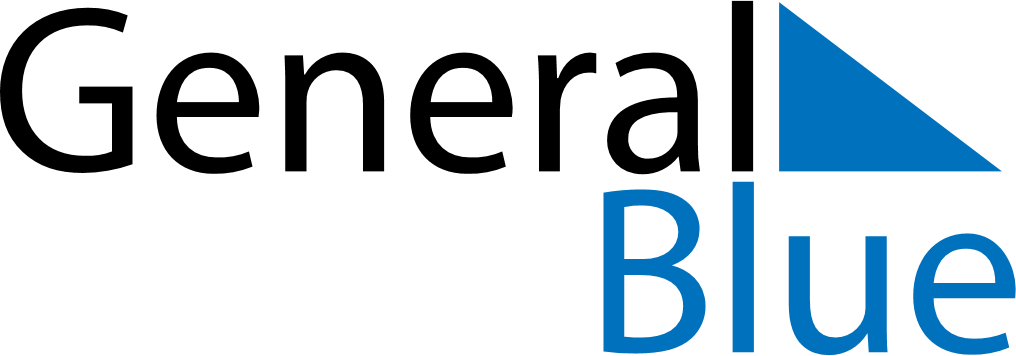 June 2024June 2024June 2024June 2024June 2024June 2024June 2024Barlinek, West Pomerania, PolandBarlinek, West Pomerania, PolandBarlinek, West Pomerania, PolandBarlinek, West Pomerania, PolandBarlinek, West Pomerania, PolandBarlinek, West Pomerania, PolandBarlinek, West Pomerania, PolandSundayMondayMondayTuesdayWednesdayThursdayFridaySaturday1Sunrise: 4:39 AMSunset: 9:14 PMDaylight: 16 hours and 35 minutes.23345678Sunrise: 4:38 AMSunset: 9:15 PMDaylight: 16 hours and 36 minutes.Sunrise: 4:37 AMSunset: 9:16 PMDaylight: 16 hours and 38 minutes.Sunrise: 4:37 AMSunset: 9:16 PMDaylight: 16 hours and 38 minutes.Sunrise: 4:37 AMSunset: 9:17 PMDaylight: 16 hours and 40 minutes.Sunrise: 4:36 AMSunset: 9:18 PMDaylight: 16 hours and 42 minutes.Sunrise: 4:35 AMSunset: 9:19 PMDaylight: 16 hours and 43 minutes.Sunrise: 4:35 AMSunset: 9:20 PMDaylight: 16 hours and 45 minutes.Sunrise: 4:34 AMSunset: 9:21 PMDaylight: 16 hours and 46 minutes.910101112131415Sunrise: 4:34 AMSunset: 9:22 PMDaylight: 16 hours and 48 minutes.Sunrise: 4:33 AMSunset: 9:23 PMDaylight: 16 hours and 49 minutes.Sunrise: 4:33 AMSunset: 9:23 PMDaylight: 16 hours and 49 minutes.Sunrise: 4:33 AMSunset: 9:24 PMDaylight: 16 hours and 50 minutes.Sunrise: 4:33 AMSunset: 9:24 PMDaylight: 16 hours and 51 minutes.Sunrise: 4:32 AMSunset: 9:25 PMDaylight: 16 hours and 52 minutes.Sunrise: 4:32 AMSunset: 9:26 PMDaylight: 16 hours and 53 minutes.Sunrise: 4:32 AMSunset: 9:26 PMDaylight: 16 hours and 53 minutes.1617171819202122Sunrise: 4:32 AMSunset: 9:27 PMDaylight: 16 hours and 54 minutes.Sunrise: 4:32 AMSunset: 9:27 PMDaylight: 16 hours and 55 minutes.Sunrise: 4:32 AMSunset: 9:27 PMDaylight: 16 hours and 55 minutes.Sunrise: 4:32 AMSunset: 9:27 PMDaylight: 16 hours and 55 minutes.Sunrise: 4:32 AMSunset: 9:28 PMDaylight: 16 hours and 55 minutes.Sunrise: 4:32 AMSunset: 9:28 PMDaylight: 16 hours and 55 minutes.Sunrise: 4:33 AMSunset: 9:28 PMDaylight: 16 hours and 55 minutes.Sunrise: 4:33 AMSunset: 9:29 PMDaylight: 16 hours and 55 minutes.2324242526272829Sunrise: 4:33 AMSunset: 9:29 PMDaylight: 16 hours and 55 minutes.Sunrise: 4:33 AMSunset: 9:29 PMDaylight: 16 hours and 55 minutes.Sunrise: 4:33 AMSunset: 9:29 PMDaylight: 16 hours and 55 minutes.Sunrise: 4:34 AMSunset: 9:29 PMDaylight: 16 hours and 54 minutes.Sunrise: 4:34 AMSunset: 9:29 PMDaylight: 16 hours and 54 minutes.Sunrise: 4:35 AMSunset: 9:29 PMDaylight: 16 hours and 53 minutes.Sunrise: 4:35 AMSunset: 9:28 PMDaylight: 16 hours and 53 minutes.Sunrise: 4:36 AMSunset: 9:28 PMDaylight: 16 hours and 52 minutes.30Sunrise: 4:37 AMSunset: 9:28 PMDaylight: 16 hours and 51 minutes.